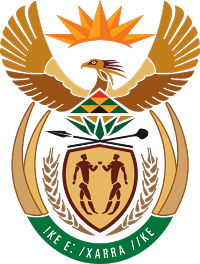 MINISTRY FOR COOPERATIVE GOVERNANCE AND TRADITIONAL AFFAIRSREPUBLIC OF SOUTH AFRICANATIONAL ASSEMBLYQUESTION FOR WRITTEN REPLYQUESTION NUMBER 2018/2001DATE OF PUBLICATION:  8 JUNE 20182001. Mrs D Robinson (DA) to ask the Minister of Cooperative Governance and Traditional Affairs:What is the total number of title deeds that have been issued by (a) Ekurhuleni Metropolitan Municipality, (b) City of Johannesburg and (c) City of Tshwane since 1 January 2017?NW2160EReply:The information was provided by the Gauteng Department of Cooperative Governance and Traditional Affairs.The Ekurhuleni Metropolitan Municipality only began distributing title deeds after launching the initiative in July 2017. The total number of title deeds distributed by Ekurhuleni from July 2017 until May 2018 is 3 141.  The City of Johannesburg, the total number of title deeds issued from January 2017 to date is 3 741. The City of Tshwane, since 1 January 2018, a total of 5 212 title deeds have been issued.